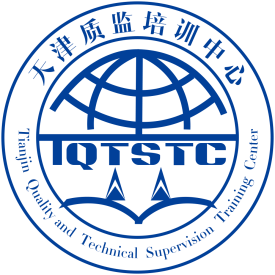   检验检测机构监督员培训登记表  检验检测机构监督员培训登记表  检验检测机构监督员培训登记表  检验检测机构监督员培训登记表  检验检测机构监督员培训登记表  检验检测机构监督员培训登记表  检验检测机构监督员培训登记表  检验检测机构监督员培训登记表  检验检测机构监督员培训登记表姓名身份证号身份证号照片文化程度性别职称照片工作单位职务照片单位地址手机单位联系人联系人手机联系人手机座机从事相关专业检验检测工作简历工作单位意见（公章）年   月   日（公章）年   月   日（公章）年   月   日（公章）年   月   日（公章）年   月   日（公章）年   月   日（公章）年   月   日（公章）年   月   日所需材料1.身份证复印件1张。1.身份证复印件1张。1.身份证复印件1张。1.身份证复印件1张。1.身份证复印件1张。1.身份证复印件1张。1.身份证复印件1张。1.身份证复印件1张。所需材料2.本人近期一寸免冠彩照2张（含本表贴1张）。2.本人近期一寸免冠彩照2张（含本表贴1张）。2.本人近期一寸免冠彩照2张（含本表贴1张）。2.本人近期一寸免冠彩照2张（含本表贴1张）。2.本人近期一寸免冠彩照2张（含本表贴1张）。2.本人近期一寸免冠彩照2张（含本表贴1张）。2.本人近期一寸免冠彩照2张（含本表贴1张）。2.本人近期一寸免冠彩照2张（含本表贴1张）。注：工作单位应确保所提供信息的真实有效。注：工作单位应确保所提供信息的真实有效。注：工作单位应确保所提供信息的真实有效。注：工作单位应确保所提供信息的真实有效。注：工作单位应确保所提供信息的真实有效。注：工作单位应确保所提供信息的真实有效。注：工作单位应确保所提供信息的真实有效。注：工作单位应确保所提供信息的真实有效。注：工作单位应确保所提供信息的真实有效。